         昆八中2016-2017学年度下学期月考一            特色级部高二年级物理试卷答案一、选择题1.D   2.A   3.C   4.B   5.A   6.D   7.A   8.A C   9.B C   10. A C D二、实验题11．          12．(1) A  D  E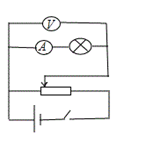 (2) 要求小灯泡电压从零开始调节，为了调节方便，滑动变阻器应用分压式，灯泡的电阻约为，电压表的内阻约为，电流表的内阻约为，所以，所以电流表应用内接法，电路图如下：(3)在灯泡I-U图像中作出电源的I-U图象如图所示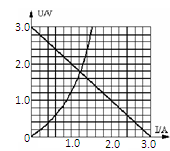 两图线的交点即为元件工作点，此时的U与I的比值即为电阻即 。三、计算题13．（1）感应电流方向为adcba.（2）e＝314cos 100πt V.（3）24.65 J.  （4）.(1)根据右手定则，感应电流方向为adcba.(2)线圈的角速度ω＝2πn＝100 πrad/s，    图示位置的感应电动势最大，其大小为Em＝NBl2ω， 代入数据得Em＝314 V感应电动势的瞬时值表达式：e＝Em cos ωt＝314cos 100πt V.            (3)电动势的有效值E＝ 线圈匀速转动的周期T＝＝0.02 s线圈匀速转动90°，外力做功大小等于电功的大小，即：W＝I2(R＋r)T/4＝ 代入数据得W＝24.65 J.             (4)从t＝0起转过90°过程中，Δt内流过R的电荷量：q＝I△t                            q＝Δt＝，    代入数据得q＝.                 14．(1)   (2)  (3)s=11.6/m（1）由右手定则可得电流方向：从b到a  达到最大速度后，由平衡条件： ， 解得： （2）电路中的总电阻：      电路中的最大电动势：      由法拉第电磁感应定律， 解得 （3）依题意，知电路中产生的总焦耳热 Q总＝4Q0＝2 J        由能量守恒定律得        代入数据，解得15．（1）      （2）      （3）  (1)、（2）铁块滑至最高处时，有共同速度，由动量守恒定律得①则： 由能量守恒定律得： ，②由①②计算得出： ．(3)铁块从小车右端滑离小车时，小车的速度最大为，此时铁块速度为，由动量守恒定律得： ③由能量守恒定律得④，由③④计算得出： ， 。16．（1）（2）  （3）；  ； （1）导体棒做匀速运动，则F=F安；F安=B0IL联立解得 （2）棒刚好与小立柱和的弹力为零时，设通过的电流为，对受力析可得： 棒产生的电动势： 由闭合电路欧姆定律可得： 由题可以知道： 联立可得： （3）撤去小立柱和后， 棒保持静止可以知道，通过、棒的电流恒定，由可得： ．此过程棒所受安培力： ．由此式可以分析出通过棒所受安培力与位移成正比，则图象与轴包围的面积大小即为产生的电能，则棒从到．过程电能为： ，，又， ，得．